Pertemuan 1 dan 2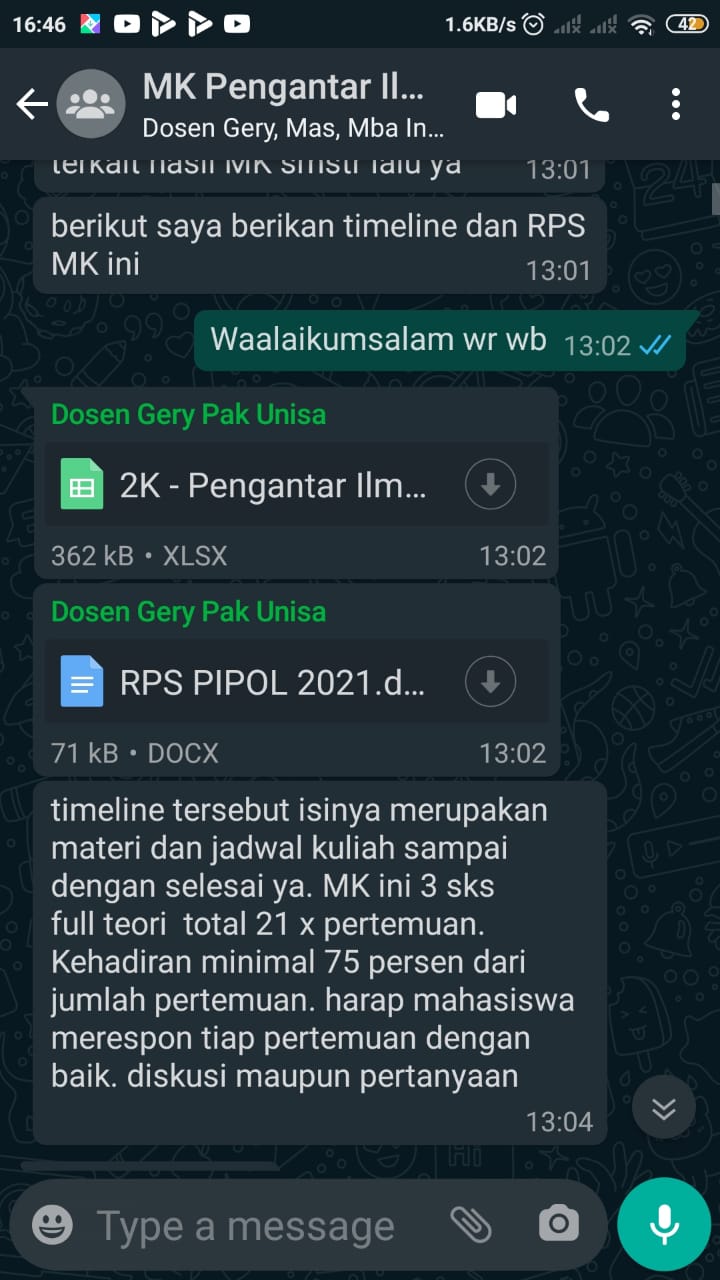 Pertemuan 10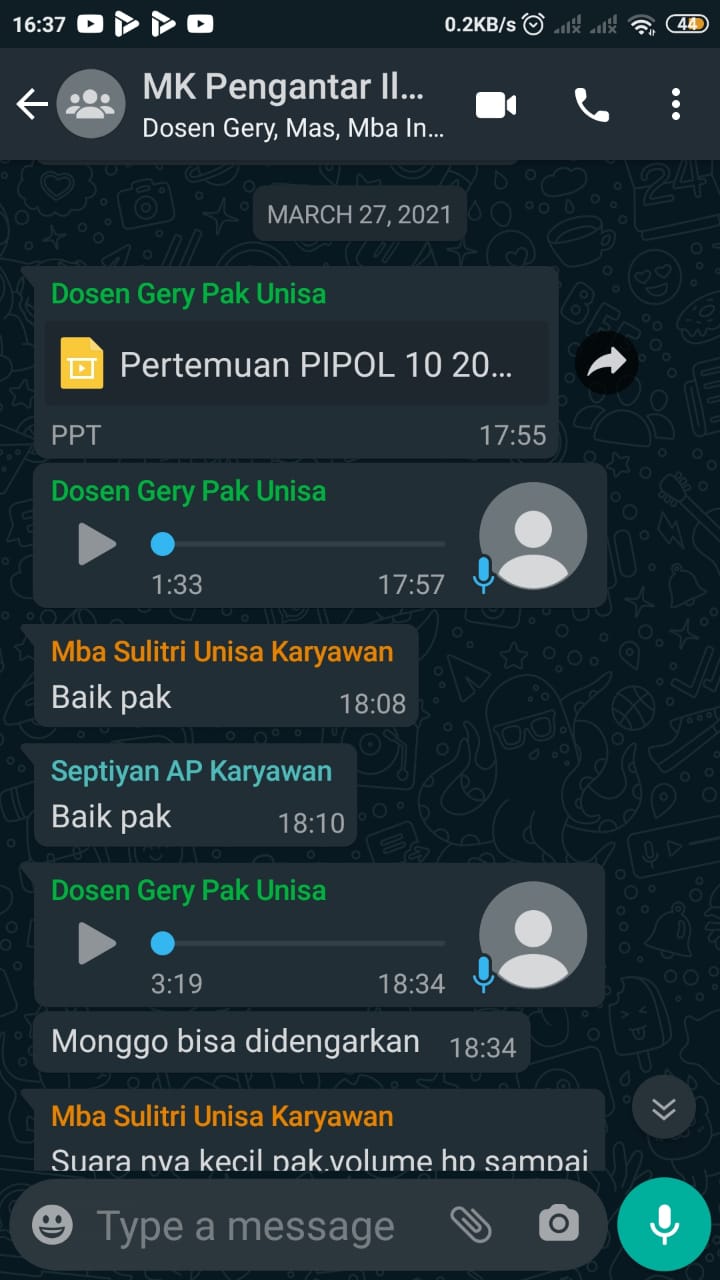 Pertemuan 11 dan 12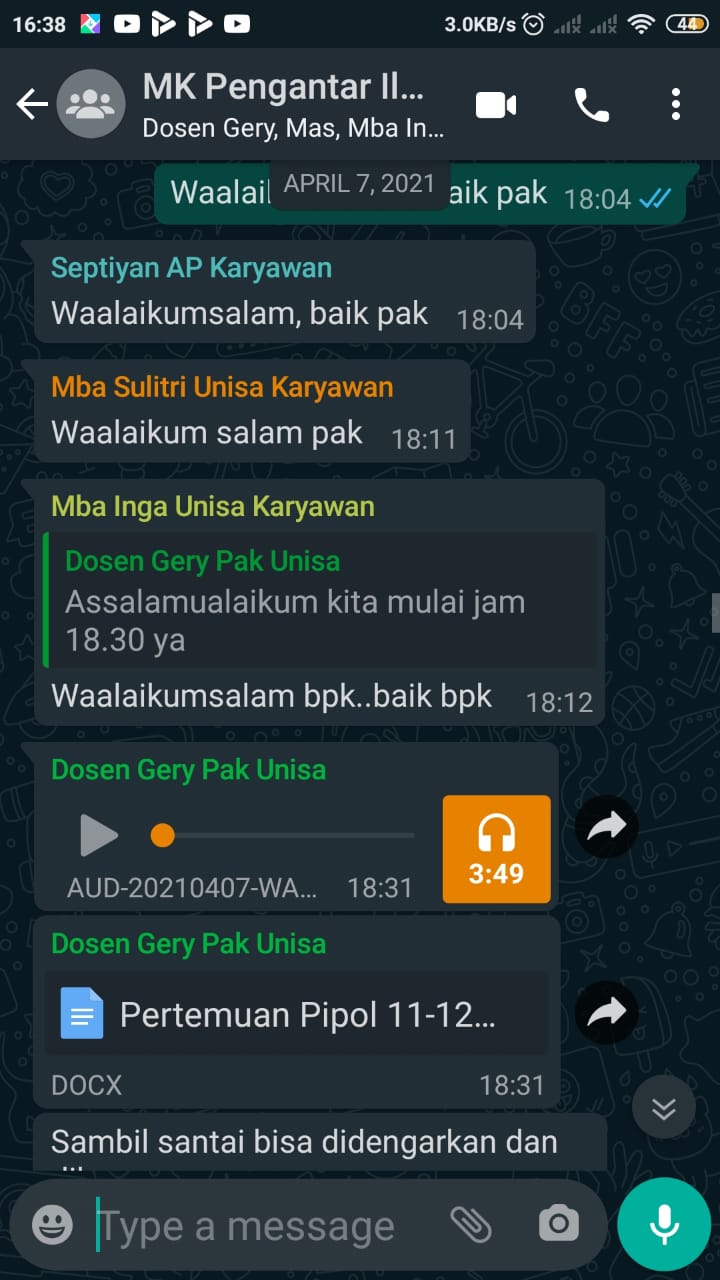 Pertemuan 11 dan 12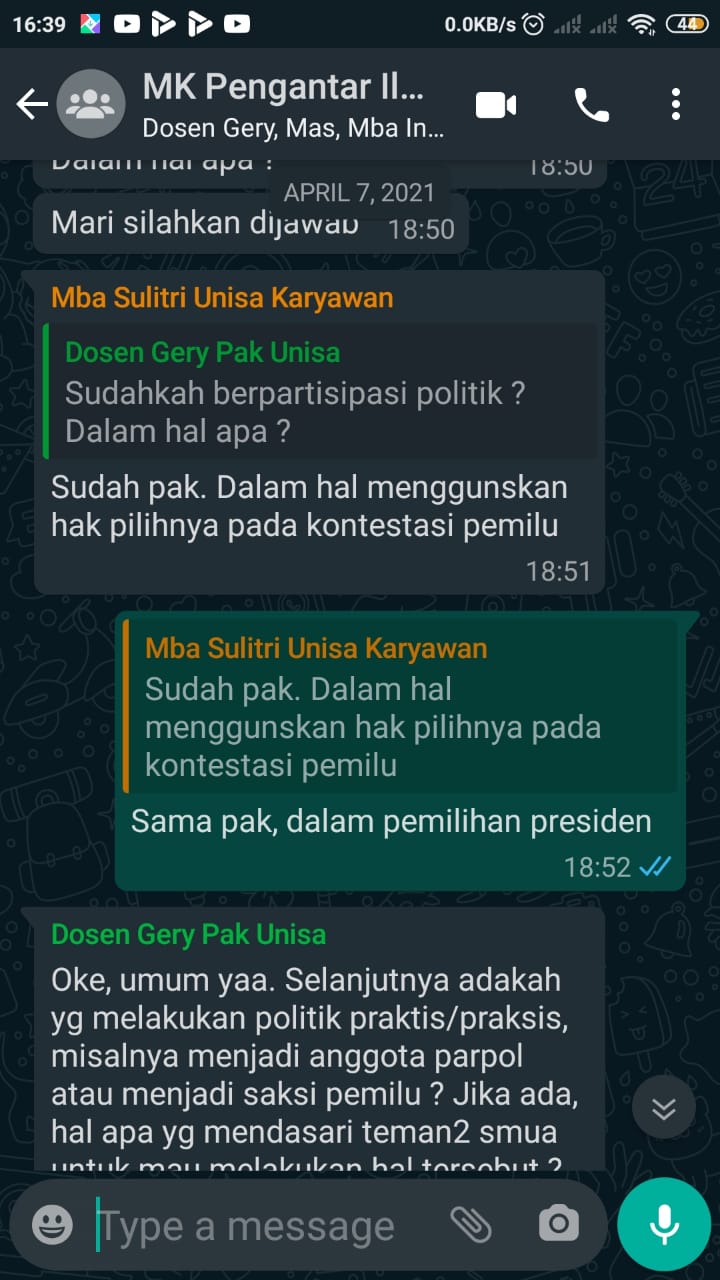 Pertemuan 13 dan 14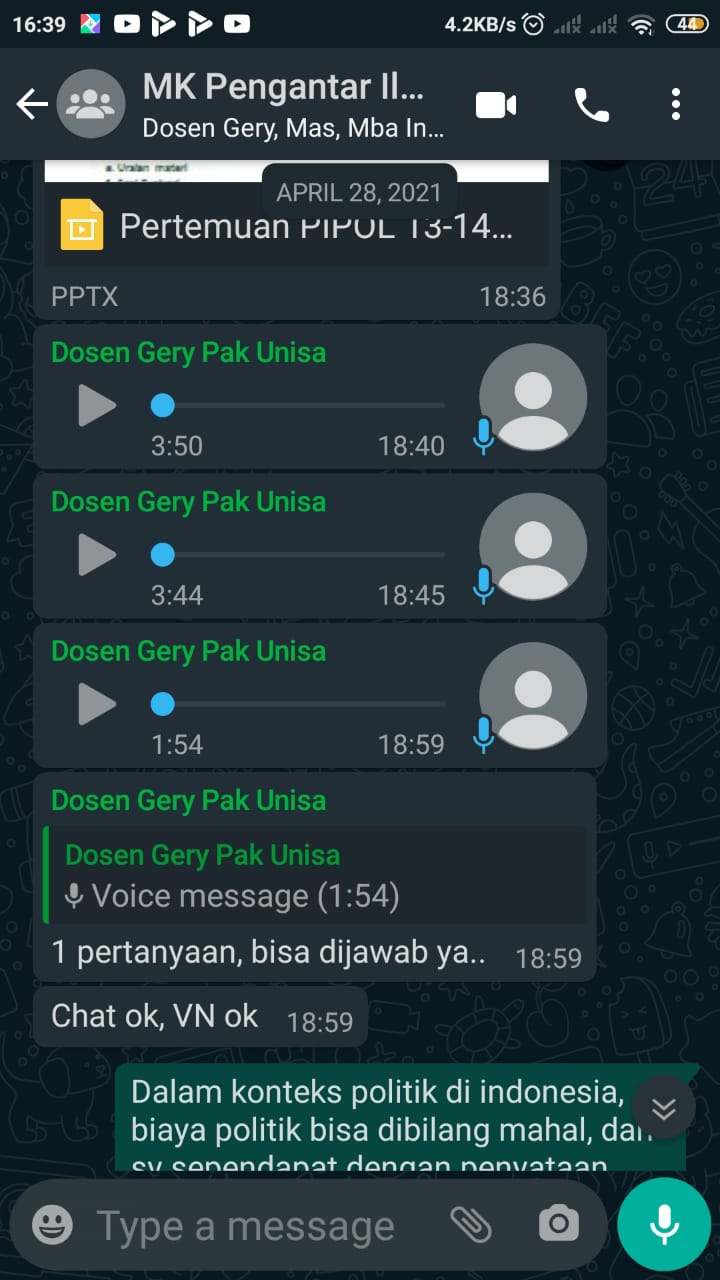 Pertemuan 13 dan 14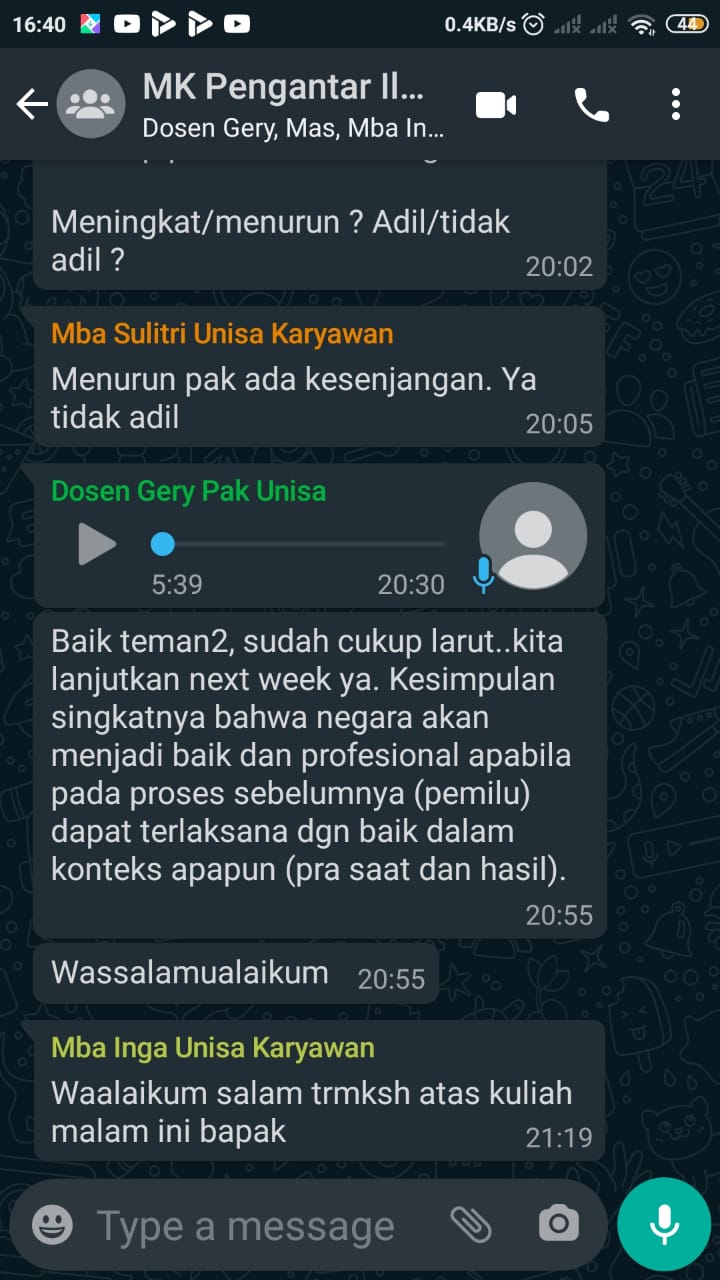 